EXCELENTÍSIMA Y MAGNÍFICA RECTORA DE LA UNIVERSIDAD CATÓLICA DE ÁVILA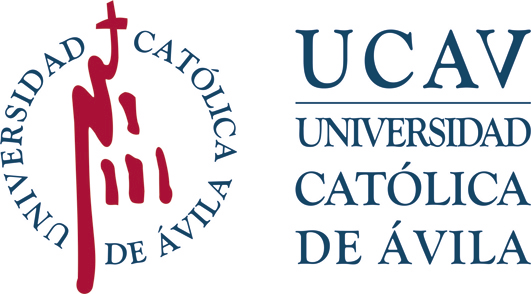 INSTANCIA: T-E   SOLICITUD DE TRASLADO DE EXPEDIENTEUNIVERSIDAD CATÓLICA DE ÁVILAREGISTRO DE ALUMNOSENTRADA: …………………………….FECHA: ……………………..……...….INFORMES PREVIOS  (a cumplimentar por la UCAV)Informe Secretaría General  (expediente)  FAVORABLEID:INFORMES PREVIOS  (a cumplimentar por la UCAV)Informe Administración y Gerencia (pagos)  FAVORABLEOBSERVACIONES:INFORMES PREVIOS  (a cumplimentar por la UCAV)Informe Biblioteca (Préstamos/Sanciones)  FAVORABLEOBSERVACIONES:INFORMES PREVIOS  (a cumplimentar por la UCAV)Informe Laboratorios (Préstamos/Materiales)  FAVORABLEOBSERVACIONES:ESTA SOLICITUD NO SE ADMITIRÁ A TRÁMITE SI NO ESTÁ FIRMADA POR EL/LA ESTUDIANTEDATOS PERSONALES DEL ESTUDIANTE DATOS PERSONALES DEL ESTUDIANTE DATOS PERSONALES DEL ESTUDIANTE DATOS PERSONALES DEL ESTUDIANTE NOMBRE Y APELLIDOS:  NOMBRE Y APELLIDOS:  NOMBRE Y APELLIDOS:  NOMBRE Y APELLIDOS:  TIPO DOCUMENTO DE IDENTIDAD: TIPO DOCUMENTO DE IDENTIDAD: Nº DNI/TIE/PASAPORTE: Nº DNI/TIE/PASAPORTE: TELÉFONO MÓVIL (Obligatorio): TELÉFONO MÓVIL (Obligatorio): TELÉFONO MÓVIL (Obligatorio): TELÉFONO FIJO: CORREO ELECTRÓNICO (Obligatorio): CORREO ELECTRÓNICO (Obligatorio): CORREO ELECTRÓNICO (Obligatorio): CORREO ELECTRÓNICO (Obligatorio): SOLICITA TRASLADO DE EXPEDIENTE (por favor, marque con una cruz el tipo de traslado que solicita)SOLICITA TRASLADO DE EXPEDIENTE (por favor, marque con una cruz el tipo de traslado que solicita)SOLICITA TRASLADO DE EXPEDIENTE (por favor, marque con una cruz el tipo de traslado que solicita)SOLICITA TRASLADO DE EXPEDIENTE (por favor, marque con una cruz el tipo de traslado que solicita)Traslado de Expediente a otra universidad (Supone el cierre del expediente académico en la UCAV y su remisión a la universidad de destino)Traslado de Expediente a otra universidad (Supone el cierre del expediente académico en la UCAV y su remisión a la universidad de destino)Traslado de Expediente a otra universidad (Supone el cierre del expediente académico en la UCAV y su remisión a la universidad de destino)Traslado de Expediente a efectos de simultaneidad de estudios(No supone el cierre del expediente académico en la UCAV, se remite copia del expediente a la universidad de destino para cursar otra titulación de forma simultánea)Traslado de Expediente a efectos de simultaneidad de estudios(No supone el cierre del expediente académico en la UCAV, se remite copia del expediente a la universidad de destino para cursar otra titulación de forma simultánea)Traslado de Expediente a efectos de simultaneidad de estudios(No supone el cierre del expediente académico en la UCAV, se remite copia del expediente a la universidad de destino para cursar otra titulación de forma simultánea)ESTUDIOS CURSADOS EN LA UCAV Y DE LOS QUE SOLICITA TRASLADO DE EXPEDIENTEESTUDIOS CURSADOS EN LA UCAV Y DE LOS QUE SOLICITA TRASLADO DE EXPEDIENTEESTUDIOS CURSADOS EN LA UCAV Y DE LOS QUE SOLICITA TRASLADO DE EXPEDIENTEESTUDIOS CURSADOS EN LA UCAV Y DE LOS QUE SOLICITA TRASLADO DE EXPEDIENTEESTUDIOS: ESTUDIOS: ESTUDIOS: ESTUDIOS: ÚLTIMO CURSO ACADÉMICO REALIZADO EN LA UCAV: ÚLTIMO CURSO ACADÉMICO REALIZADO EN LA UCAV: ÚLTIMO CURSO ACADÉMICO REALIZADO EN LA UCAV: ÚLTIMO CURSO ACADÉMICO REALIZADO EN LA UCAV: UNIVERSIDAD Y ESTUDIOS DONDE HA SIDO ADMITIDO EL ESTUDIANTE (Universidad de destino del expediente)UNIVERSIDAD: FACULTAD/ESCUELA: ESTUDIOS EN LOS QUE HA SIDO ADMITIDO: FECHA DE LA CARTA DE ADMISIÓN: IMPORTANTE: DOCUMENTACIÓN Y TRAMITACIÓN DE LA SOLICITUDEs responsabilidad del estudiante conocer la normativa reguladora sobre el traslado de expediente. Tiene la normativa a tu disposición en la GUÍA DEL ESTUDIANTE 22/23 – TRASLADO DE EXPEDIENTE.Esta solicitud debe tramitarse a través de CAMPUS VIRTUAL. Debe subir al Campus la presente instancia en archivo comprimido y acompañando de la siguiente documentación: a) copia de la carta de admisión en la universidad de destino y b)copia del pago del importe que por traslado de expediente corresponda: PRECIO TRASLADO EXPEDIENTE.En el caso de que el estudiante tenga pendiente entrega de préstamos a Biblioteca y/o Laboratorios, el traslado de expediente quedará en suspenso hasta que el estudiante regularice su situación con dichos Servicios.En el caso de que el estudiante tenga pendientes pagos correspondientes a matrícula o gestiones académicas el traslado de expediente quedará en suspenso hasta que el estudiante regularice su situación económica con la UCAV.No se admitirán a trámite solicitudes recibidas por correo electrónico, salvo las de aquellos estudiantes que tengan ya cerrado el acceso al Campus Virtual, en cuyo caso deben contactar con  gestionacademica@ucavila.esLeído y conforme,Firma del estudiante (firma digital/electrónica u ológrafa y escaneada)Fecha: Firma del estudiante (firma digital/electrónica u ológrafa y escaneada)Protección de datos. Los datos personales recogidos en este impreso serán incorporados y tratados, con destino y uso exclusivamente administrativo, académico y para hacerle llegar información sobre las actividades de la Universidad Católica Santa Teresa de Jesús de Ávila (UCAV). Dispone de más información sobre la política de protección de datos personales de la UCAV y sobre cómo ejercitar los derechos de acceso, rectificación, supresión, limitación, oposición o portabilidad en https://www.ucavila.es/PoliticaPrivacidad.pdfProtección de datos. Los datos personales recogidos en este impreso serán incorporados y tratados, con destino y uso exclusivamente administrativo, académico y para hacerle llegar información sobre las actividades de la Universidad Católica Santa Teresa de Jesús de Ávila (UCAV). Dispone de más información sobre la política de protección de datos personales de la UCAV y sobre cómo ejercitar los derechos de acceso, rectificación, supresión, limitación, oposición o portabilidad en https://www.ucavila.es/PoliticaPrivacidad.pdf